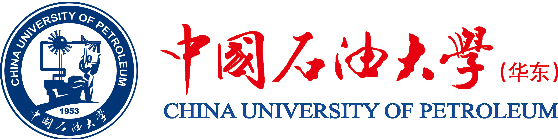 2019中国石油大学（华东）多孔介质现代渗流力学理论与应用暑期学校申请表姓名性别政治面貌政治面貌照片民族证件号码照片通信地址及邮政编码通信地址及邮政编码照片联系电话联系电话E-mail地址E-mail地址所在学校所在学校年级年级本科院系及专业本科院系及专业导师导师外语水平：外语水平：外语水平：外语水平：外语水平：外语水平：外语水平：外语水平：外语水平：外语水平：何时获得何种奖励及科技成果（中文核心以上文章及专利）：何时获得何种奖励及科技成果（中文核心以上文章及专利）：何时获得何种奖励及科技成果（中文核心以上文章及专利）：何时获得何种奖励及科技成果（中文核心以上文章及专利）：何时获得何种奖励及科技成果（中文核心以上文章及专利）：何时获得何种奖励及科技成果（中文核心以上文章及专利）：何时获得何种奖励及科技成果（中文核心以上文章及专利）：何时获得何种奖励及科技成果（中文核心以上文章及专利）：何时获得何种奖励及科技成果（中文核心以上文章及专利）：何时获得何种奖励及科技成果（中文核心以上文章及专利）：申请人为本科生的还需要填写本栏：申请人所学研究生专业的同年级总人数为：_______人，截止目前，申请人本科生平均成绩为_________分，截止目前，申请人本科生所学课程成绩在本专业年级排名为第________名，截止目前，申请人综合排名为第_______名。申请人为本科生的还需要填写本栏：申请人所学研究生专业的同年级总人数为：_______人，截止目前，申请人本科生平均成绩为_________分，截止目前，申请人本科生所学课程成绩在本专业年级排名为第________名，截止目前，申请人综合排名为第_______名。申请人为本科生的还需要填写本栏：申请人所学研究生专业的同年级总人数为：_______人，截止目前，申请人本科生平均成绩为_________分，截止目前，申请人本科生所学课程成绩在本专业年级排名为第________名，截止目前，申请人综合排名为第_______名。申请人为本科生的还需要填写本栏：申请人所学研究生专业的同年级总人数为：_______人，截止目前，申请人本科生平均成绩为_________分，截止目前，申请人本科生所学课程成绩在本专业年级排名为第________名，截止目前，申请人综合排名为第_______名。申请人为本科生的还需要填写本栏：申请人所学研究生专业的同年级总人数为：_______人，截止目前，申请人本科生平均成绩为_________分，截止目前，申请人本科生所学课程成绩在本专业年级排名为第________名，截止目前，申请人综合排名为第_______名。申请人为本科生的还需要填写本栏：申请人所学研究生专业的同年级总人数为：_______人，截止目前，申请人本科生平均成绩为_________分，截止目前，申请人本科生所学课程成绩在本专业年级排名为第________名，截止目前，申请人综合排名为第_______名。申请人为本科生的还需要填写本栏：申请人所学研究生专业的同年级总人数为：_______人，截止目前，申请人本科生平均成绩为_________分，截止目前，申请人本科生所学课程成绩在本专业年级排名为第________名，截止目前，申请人综合排名为第_______名。申请人为本科生的还需要填写本栏：申请人所学研究生专业的同年级总人数为：_______人，截止目前，申请人本科生平均成绩为_________分，截止目前，申请人本科生所学课程成绩在本专业年级排名为第________名，截止目前，申请人综合排名为第_______名。申请人为本科生的还需要填写本栏：申请人所学研究生专业的同年级总人数为：_______人，截止目前，申请人本科生平均成绩为_________分，截止目前，申请人本科生所学课程成绩在本专业年级排名为第________名，截止目前，申请人综合排名为第_______名。申请人为本科生的还需要填写本栏：申请人所学研究生专业的同年级总人数为：_______人，截止目前，申请人本科生平均成绩为_________分，截止目前，申请人本科生所学课程成绩在本专业年级排名为第________名，截止目前，申请人综合排名为第_______名。